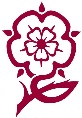 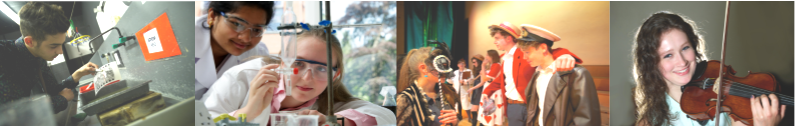 Biology A Level (OCR Biology A Specification)Why study this subject?Biology is one of the most popular A Level subjects in the country, attracting students studying a wide range of other subjects. The study of Biology is essential to a wide variety of careers.  Many biologists choose a career in medicine, dentistry, marine biology or forensic science. Biology is also a useful qualification that develops communication, problem solving and logical thinking skills. Subjects such as Chemistry, Geography, Physics and Mathematics go well with Biology.      Entry RequirementsStudents need to gain five A*-C grade GCSEs including English Language at grade 4, grade 5 in Mathematics, plus two B grades in Science subjects.  A B grade in Biology is required if Triple Science has been studied.  A grade 5 in English Language is preferred.ContentModule 1 – Development of practical skills in BiologyModule 2 – Foundations in BiologyModule 3 – Exchange and transportModule 4 – Biodiversity, evolution and diseaseModule 5 – Communications, homeostasis and energyModule 6 – Genetics, evolution and ecosystemsAssessmentStudents sit three written examination papers containing multiple choice, structured questions and extended response questions covering theory and practical skills. Students will also complete a number of practical skills to gain a Practical Endorsement. Future courses and possible careersA qualification in this subject is highly valued and will help students to gain a place at a respected university. Biology provides an excellent foundation for careers in a variety of professions and occupations in the areas of molecular and cellular biology, physiology, industrial microbiology and biotechnology, human genetics, forensic science, health education, plant pathology, oceanography, herpetology, animal behaviour, ecology, environmental studies, entomology, parasitology, botany, mammalogy and postgraduate education. Bullers  Wood  SchoolSixth FormBe  part  of  our  success  story 